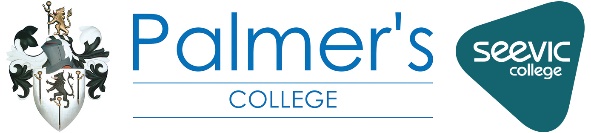 Main purpose of jobThe post holder is responsible for co-ordinating the new learning company enterprise programme for the college group. The post holder will be involved in building an internal agency responsible for a variety of different projects; providing an innovative approach to work related learning across several departments,Duties and responsibilitiesWork to build and develop links with employers and organisations to promote the service opportunities offered by the Learning CompaniesBe responsible for generating new business opportunities and liaising with clients directly to understand their business needsBe able to write client proposals supporting the student tender processDevelop record keeping systems and produce streamlined processesProviding administration support and effective planningBe able to demonstrate experience in using own initiative, planning daily activities to maximise business opportunities and support in curriculum teams as requiredGeneralTo actively promote the College’s Equalities and Diversity policies within all aspects of the post.To adhere to and proactively promote the College’s Values and Behaviours at all times.To have a comprehensive understanding that Safeguarding including PREVENT is a shared cross College responsibility and to ensure that Safeguarding is robustly embedded into the curriculum and staffing community appropriate to their role within the organisation.To carry out supplementary evening or day and or weekend duties as required.To comply with the requirements of College Policies and Procedures.To be responsible for the implementation of and compliance with the College’s Health and Safety policy.To champion and embody best practice College developmental activities including Performance Appraisals. The duties and responsibilities listed are not exhaustive and the College may reasonably require that post holder to undertake duties and responsibilities not stated within this job description. Person specificationPlease sign and date to confirm you have read and understood the requirements of the role.Post Holder: 		……………………………..………………		Date:	……..…………………………Line Manager:		…………………..…………………………		Date:	………..………………………Job DescriptionPost: Business Enterprise DeveloperHours of Work: 37 Hours per week (43 weeks)Reports to: Director of Learner Services and ProjectsCampus: BenfleetCriteriaEssentialDesirableQualificationsDegree qualified or equivalentExperience and knowledgeSuccessful experience of business development activitiesAbility to demonstrate effective leadership skills and inspire others, team player and to deliver against set targetsSkills and attributesBe capable of taking responsibility for multi functions involving staff, learners, employers, stakeholders, resources and college eventsBe able to develop a rapport with employers and external partners and to act an ambassador on behalf of the collegeAble to function in a highly autonomous roleBe creative and lateral thinker to promote work based learning growth and enhance current business featuresHave the ability to communicate effectively at various levels internally and externallyHave the ability to resolve conflict and deal with criticismHave an aptitude for critical reflection and innovationHave the ability to use the IT systems and CRM database